Quick moussaka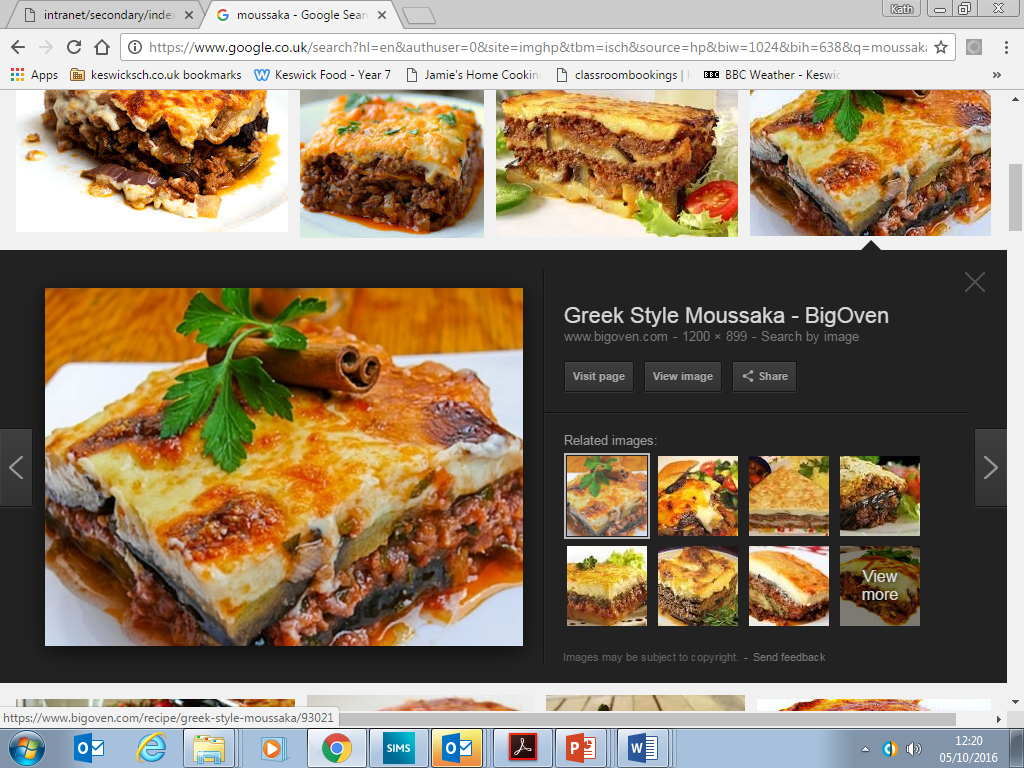 Serves 4Ingredients 4 aubergines olive oil 1 onion 2 cloves of garlic1 carrot 450g/1 lb minced lamb 1 can chopped tomatoespinch of cinnamon powder pinch of cumin powder 300ml chicken stock 300ml white sauce (Made with 250ml milk, 25g butter and 25g plain flour)2 eggs pinch of nutmeg 100g/4oz grated cheese Salt and freshly ground black pepper Method  Preheat the oven to 190°C/Gas5. Wash and Slice the aubergines into 1 cm thick slices. Roast in the oven on a lined baking tray, with a little oil. Drain on kitchen paper. Peel and finely dice onion, peel and crush garlic, peel and grate carrot. 4. Dry fry the lamb, onion and garlic until the lamb is brown, then add the carrot and tomatoes. Add a good pinch of cumin and cinnamon and the stock. 5. In an ovenproof dish, layer the aubergines and lamb mince in a few layers, finishing with a layer of aubergines. 6. Combine the white sauce with the eggs, nutmeg and seasoning. Spoon over the top of the aubergines and then scatter with the grated cheese. 7. Bake in the oven 20-25minutes to colour the cheese and cook through. 8. Serve with salad and bread